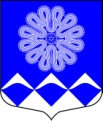 РОССИЙСКАЯ ФЕДЕРАЦИЯАДМИНИСТРАЦИЯ МУНИЦИПАЛЬНОГО ОБРАЗОВАНИЯПЧЕВСКОЕ  СЕЛЬСКОЕ ПОСЕЛЕНИЕКИРИШСКОГО МУНИЦИПАЛЬНОГО РАЙОНАЛЕНИНГРАДСКОЙ ОБЛАСТИПОСТАНОВЛЕНИЕ  дер. Пчева О предоставлении субсидий в целяхвозмещения затрат в связи с оказаниембанных услуг населению на территории муниципального образования Пчевское сельское поселение Киришского муниципального района Ленинградской области  в 2016 году	В соответствии с порядком предоставления субсидий в целях возмещения затрат в связи с оказанием банных услуг населению на территории муниципального образования Пчевское сельское поселение Киришского муниципального района Ленинградской области в 2016 году, утвержденным приложением 16 к решению Совета депутатов муниципального образования Пчевское сельское поселение Киришского муниципального района Ленинградской области № 17/94 от 25 декабря 2015 года "О бюджете муниципального образования Пчевское сельское поселение Киришского муниципального района Ленинградской области на 2016 год и на плановый период 2017-2018 годов", на основании решения комиссии по отбору получателей субсидий в целях возмещения затрат в связи с оказанием банных услуг населению на территории муниципального образования Пчевское сельское поселение Киришского муниципального района Ленинградской области в 2016 году от 23 марта 2016 года, ПОСТАНОВЛЯЮ:	1. Предоставить Муниципальному предприятию «Пчевский комбинат коммунальных предприятий» муниципального образования Пчевское сельское поселение Киришского муниципального района Ленинградской области  (МП «Пчевский ККП») (ОГРН 1024701480650) субсидию в целях возмещения затрат в связи с оказанием банных услуг населению на территории муниципального образования Пчевское сельское поселение Киришского муниципального района Ленинградской области в 2016 году в пределах средств, предусмотренных на эти цели в бюджете муниципального образования Пчевское сельское поселение Киришского муниципального района Ленинградской области на 2016 год, в соответствии с предоставленной МП «Пчевский ККП» заявкой в сумме 469182 (четыреста шестьдесят девять тысяч сто восемьдесят два) рубля 00 копеек. 	2. Администрации муниципального образования Пчевское сельское поселение Киришского муниципального района Ленинградской области заключить с Муниципальным предприятием «Пчевский комбинат коммунальных предприятий» муниципального образования Пчевское сельское поселение Киришского муниципального района Ленинградской области соглашение о предоставлении  субсидий и принять его к исполнению, в соответствии с Порядком  утвержденным приложением 16 к решению Совета депутатов муниципального образования Пчевское сельское поселение Киришского муниципального района Ленинградской области № 17/94 от 25 декабря 2015 года "О бюджете муниципального образования Пчевское сельское поселение Киришского муниципального района Ленинградской области на 2016 год и на плановый период 2017-2018 годов", Порядком организации приема и рассмотрения заявок на предоставление субсидий в целях возмещения затрат в связи с оказанием банных услуг населению на территории муниципального образования Пчевского сельское поселение Киришского муниципального района Ленинградской области в 2016 году, утвержденным постановлением Администрации муниципального образования Пчевское сельское поселение Киришского муниципального района Ленинградской области № 20 от 03 марта 2016 года. 	3. Разместить, настоящее постановление на официальном сайте муниципального образования Пчевское сельское поселение Киришского муниципального района Ленинградской области в сети интернет.  	4. Настоящее постановление выступает в силу со дня его принятия. Глава администрации 						Д.Н. Левашов Разослано: в дело 2, прокуратура, бухгалтерия, Комитет финансов Киришского муниципального района,      МП «Пчевский ККП», КСП. 24  марта 2016  года                   № 29 